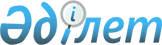 2008 жылғы 25 желтоқсандағы N 11/2 "2009 жылғы аудандық бюджет туралы" аудандық мәслихаттың шешіміне өзгерістер енгізу туралы
					
			Күшін жойған
			
			
		
					Солтүстік Қазақстан облысы Тимирязев аудандық мәслихатының 2009 жылғы 27 шілдедегі N 15/3 шешімі. Солтүстік Қазақстан облысы Тимирязев ауданының Әділет басқармасында 2009 жылғы 18 тамызда N 13-12-92 тіркелді. Күші жойылды - Солтүстік Қазақстан облысы Тимирязев аудандық мәслихатының 2011 жылғы 28 наурыздағы N 31/7 Шешімімен

      Ескерту. Күші жойылды - Солтүстік Қазақстан облысы Тимирязев аудандық мәслихатының 2011.03.28 N 31/7 Шешімімен      2008 жылғы 4 желтоқсандағы Қазақстан Республикасының Бюджеттік кодексіне, 2001 жылғы 23 қаңтардағы «Қазақстан Республикасындағы мемлекеттік және өзін-өзі басқару туралы» Қазақстан Республикасының Заңына сәйкес аудандық мәслихат ШЕШТІ:



      1. 2008 жылғы 25 желтоқсандағы № 11/2 «2009 жылғы аудандық бюджет туралы» аудандық мәслихаттың ІV шақырылым он бірінші сессия шешіміне (2009 жылғы 26 қаңтардан № 13-12-82 нормативтік құқықтық актілерді мемлекеттік тіркеу Реестрінде тіркелген, 2009 жылғы 31 қаңтарда № 5 (1821) «Нива» газетінде жарияланған), 2009 жылғы 27 сәуірдегі № 13/3 «аудандық мәслихаттың 2008 жылғы 25 желтоқсандағы № 11/2 «2009 жылғы аудандық бюджет туралы» шешіміне өзгерістер мен толықтырулар енгізу туралы» оған аудандық мәслихаттың шешімін қоса есепке ала отырып (2009 жылғы 19 мамырдағы № 13-12-91 нормативтік – құқықтық актілерді мемлекеттік тіркеу Реестрінде тіркелген, 2009 жылғы 23 мамырда № 21 (1837) «Нива» газетінде жарияланған) келесі өзгерістер енгізілсін:

      1 тармақта:

      1) тармақшада «927529» сандары «929920» сандарымен ауыстырылсын;

      «138012» сандары «140318» сандарымен ауыстырылсын;

      «7000» сандары «11094» сандарымен ауыстырылсын;

      «775769» сандары «776760» сандарымен ауыстырылсын;

      2) тармақшада «932109» сандары «934700,9» сандарымен ауыстырылсын;

      4) тармақшада «2950» сандары «2750» сандарымен ауыстырылсын;

      «50» сандары «250» сандарымен ауыстырылсын.

      5) тармақшада «-7530» сандары «-7530,9» сандарымен ауыстырылсын.

      6) тармақшада «7530» сандары «7530,9» сандарымен ауыстырылсын.

      6.1 тармағындағы «7530» сандары «7530,9» сандарымен ауыстырылсын.



      2. Көрсетілген шешімге 1,2,4,5,7 қосымшаларда жаңа редакциямен баяндалсын (қоса берілген).



      3. Осы шешім 2009 жылғы 1 қаңтардан бастап күшіне енеді.      Аудандық мәслихаттың                       Аудандық мәслихаттың        ХV сессия төрағасы                         хатшысы

      Н.Үсенков                                  А.Анненков

Аудандық мәслихат сессиясының

2009 жылғы 27 шілдедегі № 15/3 шешіміне

1-қосымша 2009 жылға арналған Тимирязев ауданының бюджеті

Аудандық мәслихат сессиясының

2009 жылғы 27 шілдедегі № 15/3 шешіміне

2-қосымша 2009 жылға арналған Тимирязев ауданының бюджет бағдарламаларының және бюджеттік инвестициялық жобаларын іске асыруға бағытталған және заң тұлғаларының жарғы капиталының қалыптасуына немесе ұлғаюына бөлінетін бюджеттік бағдарламаларды дамыту тізбелері

Аудандық мәслихат сессиясының

2009 жылғы 27 шілдедегі № 15/3 шешіміне

3-қосымша 2009 жылға аудандық бюджеттің атқару барысында өзгертілуге жатпайтын аудандық бюджет бағдарламаларының тізбесі

Аудандық мәслихат сессиясының

2009 жылғы 27 шілдедегі № 15/3 шешіміне

4-қосымша 2009 жылға арналған Тимирязев ауданындағы селолық округтер бойынша бюджетінің ағымдағы бюджеттік бағдарламасының тізбесікестенің жалғасыкестенің жалғасы

Аудандық мәслихат сессиясының

2009 жылғы 27 шілдедегі № 15/3 шешіміне

5-қосымша 2009 жылға 451-007-000 бағдарламасы бойынша "Жергілікті өкілетті органдардың шешімі бойынша мұқтаж азаматтардың жекелеген топтарына әлеуметтік көмек" жергілікті өкілетті органдар шешімі бойынша жекелеген санаттағы мұқтаж азаматтарға төлем тізбесі

Аудандық мәслихат сессиясының

2009 жылғы 27 шілдедегі № 15/3 шешіміне

6-қосымша Мүгедектерді сауықтыру жеке бағдарламасына сәйкес, мұқтаж мүгедектерді міндетті гигиеналық құралдармен қамтамасыз етуге, және ымдау тілі мамандарының, жеке көмекшілердің қызмет көрсетуін қамтамасыз етуіне қаражат бөлуі

Аудандық мәслихат сессиясының

2009 жылғы 27 шілдедегі № 15/3 шешіміне

7-қосымша 2009 жылғы 1 қаңтарда қалыптасқан, бюджет қаражаттарының бос қалдықтарын жіберу
					© 2012. Қазақстан Республикасы Әділет министрлігінің «Қазақстан Республикасының Заңнама және құқықтық ақпарат институты» ШЖҚ РМК
				Са-натСы-ныпКі-ші сы-ныпАтауыСомасы (мың теңге)Кірістер929 9201Салықтық түсімдер140 31803Әлеуметтiк салық70 0911Әлеуметтiк салық70 09104Меншiкке салынатын салықтар59 5311Мүлiкке салынатын салықтар32 7263Жер салығы6 3554Көлiк құралдарына салынатын салық9 1505Бірыңғай жер салығы11 30005Тауарларға, жұмыстарға және қызметтерге салынатын iшкi салықтар9 6552Акциздер2 5503Табиғи және басқа да ресурстарды пайдаланғаны үшiн түсетiн түсiмдер4 5604Кәсiпкерлiк және кәсiби қызметтi жүргiзгенi үшiн алынатын алымдар2 54508Заңдық мәнді іс-әрекеттерді жасағаны және (немесе)  оған уәкілеттігі бар мемлекеттік органдар немесе лауазымды адамдар құжаттар бергені үшін алынатын міндетті төлемдер1 0411Мемлекеттік баж1 0412Салықтық емес түсiмдер1 74801Мемлекеттік меншіктен түсетін кірістер5005Мемлекет меншігіндегі мүлікті жалға беруден түсетін кірістер50002Мемлекеттік бюджеттен қаржыландырылатын, мемлекеттік мекеменің тауарларды (жұмыс, қызмет) өткізуден түскен түсім1001Жергілікті бюджеттен қаржыландырылатын, мемлекеттік мекемемен ұсынылған, қызметтерді іске асырудан түскен түсім10006Басқа да салықтық емес түсiмдер1 1481Басқа да салықтық емес түсiмдер1 1483Негізгі капиталды сатудан түсетін түсімдер11 09401Мемлекеттік мекемеге бекітілген, мемлекеттік мүлікті сату1 4001Мемлекеттік мекемеге бекітілген, мемлекеттік мүлікті сату1 40003Жердi және материалдық емес активтердi сату9 6941Жерді сату9 6944Трансферттердің түсімдері776 76002Мемлекеттiк басқарудың жоғары тұрған органдарынан түсетiн трансферттер776 7602Облыстық бюджеттен түсетiн трансферттер776 760Функц.топӘкімшісіБағ-дар-ламаАтауыСомасы (мың теңге)Шығыстар934700,91Жалпы сипаттағы мемлекеттiк қызметтер105 911112Аудан (облыстық маңызы бар қала) мәслихатының аппараты8 242001Аудан (облыстық маңызы бар қала) мәслихатының қызметін қамтамасыз ету8 242122Аудан (облыстық маңызы бар қала) әкімінің аппараты27 933001Аудан (облыстық маңызы бар қала) әкімінің қызметін қамтамасыз ету27 933123Қаладағы аудан, аудандық маңызы бар қала, кент, ауыл (село), ауылдық (селолық) округ әкімінің аппараты59 616001Қаладағы ауданның, аудандық маңызы бар қаланың, кенттің, ауылдың (селоның), ауылдық (селолық) округтің әкімі аппаратының қызметін қамтамасыз ету59 616452Ауданның (облыстық маңызы бар қаланың) қаржы бөлімі5 635001Қаржы бөлімінің қызметін қамтамасыз ету5 511003Салық салу мақсатында мүлікті бағалауды жүргізу124453Ауданның (облыстық маңызы бар қаланың) экономика және бюджеттік жоспарлау бөлімі4 485001Экономика және бюджеттік жоспарлау бөлімнің қызметін қамтамасыз ету4 4852Қорғаныс2 094122Аудан (облыстық маңызы бар қала) әкімінің аппараты2 094005Жалпыға бірдей әскери міндетті атқару шеңберіндегі іс-шаралар1 794006Аудан (облыстық маңызы бар қала) ауқымындағы төтенше жағдайларды ескерту және жою150007Аудан (қала) ауқымындағы даладағы, сонымен бірге мемлекеттік өртке қарсы қызмет органдары жасалмаған, елді мекендер ішіндегі, өртті сөндіру және алдын алу бойынша іс-шаралар1504Бiлiм беру640 212123Қаладағы аудан, аудандық маңызы бар қала, кент, ауыл (село), ауылдық (селолық) округ әкімінің аппараты514005Ауылдық (селолық) жерлерде балаларды мектепке дейін тегін алып баруды және кері алып келуді ұйымдастыру514464Ауданның (облыстық маңызы бар қаланың) білім беру бөлімі639 698001Білім беру бөлімінің қызметін қамтамасыз ету4 532003Жалпы білім беру571 841004Ауданның (облыстык маңызы бар қаланың) мемлекеттік білім беру мекемелерінде білім беру жүйесін ақпараттандыру2 864005Ауданның (облыстык маңызы бар қаланың) мемлекеттік білім беру мекемелер үшін оқулықтар мен оқу-әдiстемелiк кешендерді сатып алу және жеткізу2 632006Балалар үшін қосымша білім беру12 483009Мектепке дейінгі тәрбие және оқыту ұйымдарының қызметін қамтамасыз ету16 634010Республикалық бюджеттен берілетін нысаналы трансферттердің есебінен білім берудің мемлекеттік жүйесіне оқытудың жаңа технологияларын енгізу12 712011Аймақтық жұмыспен қамту және кадрларды қайта даярлау стратегиясын іске асыру шеңберінде білім беру объектеріне күрделі, ағымдағы жөндеу жұмыстарын жүргізу16 0006Әлеуметтiк көмек және әлеуметтiк қамсыздандыру63 659451Ауданның (облыстық маңызы бар қаланың) жұмыспен қамту және әлеуметтік бағдарламалар бөлімі63 659001Жұмыспен қамту және әлеуметтік бағдарламалар бөлімінің қызметін қамтамасыз ету12 236002Еңбекпен қамту бағдарламасы16 337004Қазақстан Республикасының заңнамасына сәйкес ауылдық жерлерде тұратын денсаулық сақтау, білім беру, әлеуметтік қамтамасыз ету, мәдениет және спорт мамандарына отын сатып алу бойынша әлеуметтік көмек көрсету1488005Мемлекеттік атаулы әлеуметтік көмек8799007Жергілікті өкілетті органдардың шешімі бойынша мұқтаж азаматтардың жекелеген топтарына әлеуметтік көмек4796010Үйден тәрбиеленіп оқытылатын мүгедек балаларды материалдық қамтамасыз ету440011Жәрдемақыларды және басқа да әлеуметтік төлемдерді есептеу, төлеу мен жеткізу бойынша қызметтерге ақы төлеу330014Мұқтаж азаматтарға үйде әлеуметтiк көмек көрсету646501618 жасқа дейіні балаларға мемлекеттік жәрдемақылар11707017Мүгедектерді оңалту жеке бағдарламасына сәйкес, мұқтаж мүгедектерді міндетті гигиеналық құралдармен қамтамасыз етуге, және ымдау тілі мамандарының, жеке көмекшілердің қызмет көрсету10617Тұрғын үй-коммуналдық шаруашылық26 821123Қаладағы аудан, аудандық маңызы бар қала, кент, ауыл (село), ауылдық (селолық) округ әкімінің аппараты2 511008Елді мекендерде көшелерді жарықтандыру1 861009Елді мекендердің санитариясын қамтамасыз ету75010Жерлеу орындарын күтіп-ұстау және туысы жоқ адамдарды жерлеу75011Елді мекендерді көркейту және жасылдандыру500458Ауданның (облыстық маңызы бар қаланың) тұрғын үй-коммуналдық шаруашылығы, жолаушылар көлігі және автомобиль жолдары бөлімі23 687012Сумен жабдықтаушы және су жіберетін жүйенің қызмет етуі140026Ауданның (облыстық маңызы бар қала) коммуналдық меншігінде тұрған, жылу торабын пайдалануды ұйымдастыру346030Аймақтық жұмыспен қамту және кадрларды қайта даярлау стратегиясын іске асыру шеңберінде елді мекендерді көріктендіру және инженерлік- коммуникациялық инфрақұрылымын жөндеу23 201467Ауданның (облыстық маңызы бар қала) құрылыс бөлімі623006Сумен жабдықтаушы жүйені дамыту6238Мәдениет, спорт, туризм және ақпараттық кеңістiк41 986123Қаладағы аудан, аудандық маңызы бар қала, кент, ауыл (село), ауылдық (селолық) округ әкімінің аппараты12 924006Жергілікті деңгейде мәдени-

демалыс жұмыстарын қолдау12 924455Ауданның (облыстық маңызы бар қаланың) мәдениет және тілдерді дамыту бөлімі18 791001Мәдениет және тілдерді дамыту бөлімінің қызметін қамтамасыз ету2 554003Мәдени-демалыс жұмысын қолдау6 959004Аймақтық жұмыспен қамту және кадрларды қайта даярлау стратегиясын іске асыру шеңберінде мәдени объектерге күрделі, ағымдағы жөндеу жұмыстарын жүргізу4 400006Аудандық (қалалық) кiтапханалардың жұмыс iстеуi4 552007Мемлекеттік тілді және Қазақстан халықтарының басқа да тілдерін дамыту326456Ауданның (облыстық маңызы бар қаланың) ішкі саясат бөлімі6 153001Ішкі саясат бөлімінің қызметін қамтамасыз ету3 081002Бұқаралық ақпарат құралдары арқылы мемлекеттiк ақпарат саясатын жүргізу3 072465Ауданның (облыстық маңызы бар қаланың) Дене шынықтыру және спорт бөлімі4 118001Дене шынықтыру және спорт бөлімі қызметін қамтамасыз ету2 844006Аудандық (облыстық маңызы бар қалалық)  деңгейде спорттық жарыстар өткiзу74007Әртүрлi спорт түрлерi бойынша аудан (облыстық маңызы бар қала) құрама командаларының мүшелерiн дайындау және олардың облыстық спорт жарыстарына қатысуы1 20010Ауыл, су, орман, балық шаруашылығы, ерекше қорғалатын табиғи аумақтар, қоршаған ортаны және жануарлар дүниесін қорғау, жер қатынастары22 254123Қаладағы аудан, аудандық маңызы бар қала, кент, ауыл (село), ауылдық (селолық) округ әкімінің аппараты3 000019Аймақтық жұмыспен қамту және кадрларды қайта даярлау стратегиясын іске асыру шеңберінде ауылдарда (селоларда), ауылдық (селолық) округтерде әлеуметтік жобаларды қаржыландыру3 000462Ауданның (облыстық маңызы бар қаланың) ауыл шаруашылық бөлімі14 608001Ауыл шаруашылығы бөлімінің қызметін қамтамасыз ету9 440099Республикалық бюджеттен берілетін нысаналы трансферттер есебiнен ауылдық елді мекендер саласының мамандарын әлеуметтік қолдау шараларын іске асыру5 168463Ауданның (облыстық маңызы бар қаланың) жер қатынастары бөлімі4 646001Жер қатынастары бөлімінің қызметін қамтамасыз ету3 667003Елдi мекендердi жер-шаруашылық орналастыру97911Өнеркәсіп, сәулет, қала құрылысы және құрылыс қызметі2 856467Ауданның (облыстық маңызы бар қаланың) құрылыс бөлімі2 856001Құрылыс бөлімінің қызметін қамтамасыз ету2 85612Көлiк және коммуникация23 400123Қаладағы аудан, аудандық маңызы бар қала, кент, ауыл (село), ауылдық (селолық) округ әкімінің аппараты700013Аудандық мағынадағы қала, кент, ауыл (село), ауылдық (селолық) округтеріндегі автомобиль жолдарының қызмет етуін қамтамасыз ету700458Ауданның (облыстық маңызы бар қаланың) тұрғын үй-коммуналдық шаруашылығы, жолаушылар көлігі және автомобиль жолдары бөлімі22 700023Автомобиль жолдарының жұмыс істеуін қамтамасыз ету1 500008Аймақтық жұмыспен қамту және кадрларды қайта даярлау стратегиясын іске асыру шеңберінде аудандық маңызы бар автомобиль жолдарын, қаладағы және елді мекендегі көшелерді ұстау және жөндеу21 20013Басқалар5 507458Ауданның (облыстық маңызы бар қаланың) тұрғын үй-коммуналдық шаруашылығы, жолаушылар көлігі және автомобиль жолдары бөлімі2777001Тұрғын үй-коммуналдық шаруашылығы, жолаушылар көлігі және автомобиль жолдары бөлімінің қызметін қамтамасыз ету2777469Ауданның (облыстық маңызы бар қаланың) кәсіпкерлік бөлімі2730001Кәсіпкерлік бөлімі қызметін қамтамасыз ету2730014Заңды тұлғалардың жарғылық капиталын қалыптастыру немесе ұлғайту300015Трансферттер0,9452Ауданның (облыстық маңызы бар қала) қаржы бөлімі0,9006Пайдаланылмаған мақсатты трансферттерді (толық игерілмеген) қайтару0,9III. Таза бюджеттік несиелеу0IV. Қаржы активтерімен сальдо операциясы2 750Қаржы активтерін сатып алу3 00013Басқалар3 000452Ауданның (облыстық маңызы бар қала) қаржы бөлімі3 000014Заңды тұлғалардың жарғылық капиталын қалыптастыру немесе ұлғайту3 0006Мемлекеттік қаржы активтерін сатудан түскен түсім25001Мемлекет ішінде қаржы активтерін сатудан түскен түсімдер2501Елдің ішінде қаржы активтерін сатудан түскен түсім250V. Бюджет шығыны (профицит)-7530,9VI. Бюджет шығыннын қаржыландырылуы (профицитті пайдалану)7530,9Қарыздар түсімі0Қарыздың өтеуі08Бюджет қаражатының қалдықтарын пайдалану7530,901Бюджет қаражатының қалдықтары7530,901Бюджет қаражатының бос қалдықтары7530,9Функц.топӘкімшісіБағдарламаАтауыСомасы (мың теңге)Барлығы3623Инвестициялық бағдарлама3 6237Тұрғын үй-коммуналдық шаруашылығы623467Ауданның (облыстық маңызы бар қала) құрылыс бөлімі623006Сумен жабдықтаушы жүйені дамыту623Сумен жабдықтау объекті бойынша авторлық және техникалық бақылау, Ақжан селосын дамыту, Азиат банкінің қарыз қаржы қаражатының есебінен жүргізіліп жатқан құрылыс және жөндеу62313Басқалар3 000452Ауданның (облыстық маңызы бар қаланың) қаржы бөлімі3 000014Заңды тұлғалардың жарғылық капиталын қалыптастыру немесе ұлғайту3000Функц.топӘкімшісіБағ-дар-ламаАтауы4Білім беру464Ауданның (облыстық маңызы бар қала) білім беру бөлімі003Жалпы білім беруФункц.топӘкімшісіБағ-дар-ламаАтауыСомасы (мың теңге)Ақсуат с/оШығыстар79 2654 3771Жалпы сипаттағы мемлекеттiк қызметтер59 6163 930123Қаладағы аудан, аудандық маңызы бар қала, кент, ауыл (село), ауылдық (селолық) округ әкімінің аппараты59 6163930001Қаладағы ауданның, аудандық маңызы бар қаланың, кенттің, ауылдың (селоның), ауылдық (селолық) округтің әкімі аппаратының қызметін қамтамасыз ету59 61639304Білім беру5140123Қаладағы аудан, аудандық маңызы бар қала, кент, ауыл  (село), ауылдық (селолық) округ әкімінің аппараты5140005Ауылдық (селолық) жерлерде балаларды мектепке дейін тегін алып баруды және кері алып келуді ұйымдастыру5147Тұрғын үй-коммуналдық шаруашылық2 51137123Қаладағы аудан, аудандық маңызы бар қала, кент, ауыл (село), ауылдық (селолық) округ әкімінің аппараты2 51137008Елді мекендердегі көшелерді жарықтандыру1 86137009Елді мекендердің санитариясын қамтамасыз ету75010Жерлеу орындарын күтіп-

ұстау және туысы жоқ адамдарды жерлеу75011Елді мекендерді көріктендіру және жасылдандыру5008Мәдениет, спорт, туризм және ақпараттық кеңістік12 924410123Қаладағы аудан, аудандық маңызы бар қала, кент, ауыл (село), ауылдық (селолық) округ әкімінің аппараты12 924410006Жергілікті деңгейде мәдени-демалыс жұмыстарын қолдау12 92441010Ауыл, су, орман, балық шаруашылығы, ерекше қорғалатын табиғи аумақтар, қоршаған ортаны және жануарлар дүниесін қорғау, жер қатынастары3 0000123Қаладағы аудан, аудандық маңызы бар қала, кент, ауыл (село), ауылдық (селолық) округ әкімінің аппараты3 0000019Аймақтық жұмыспен қамту және кадрларды қайта даярлау стратегиясын іске асыру шеңберінде ауылдарда (селоларда), ауылдық (селолық) округтерде әлеуметтік жобаларды қаржыландыру3 00012Транспорт және коммуникация7000123Қаладағы аудан, аудандық маңызы бар қала, кент, ауыл (село), ауылдық (селолық) округ әкімінің аппараты7000013Аудандық маңызы бар қала, кент, ауыл (село), ауылдық (селолық) округтерінде автомобиль жолдарының қызмет етуін қамтамасыз ету700Белоградовка с/оДзержинский с/оДокуча-ев с/оДмитриевка с/оИнтернациональный с/оИшим с/оКомсо-мол с/оЛенин-ский с/о4 0263 9024 7755 4457 9363 5413 5984 3803 6093 4893 6274 2393 6013 0253 1983 33136093489362742393601302531983331360934893627423936013025319833310019300124000019300124001931247164228138291071642281382910716422813829104103979131 1781 3223843711 0394103979131 1781 3223843711 039410397913117813223843711039000030000000000300000030000000000000000000Мичу-

рин с/оМоскво-рецкое с/оАқжан с/оСтепной с/оТимиря-

зев с/оХмелниц-кий с/оЦелин-

ный с/о4 7053 5374 3784 85911 2744 3814 1513 5973 1373 2623 6317 0903 5053 34535973137326236317090350533453597313732623631709035053345000197000000197000197311118352 2051110311118352 2051110311118351555111075755001 0773891 0989961 2798657961 0773891 0989961 27986579610773891098996127986579600000000000000000070000000070000№ р/нТөлем түрлеріСоммасы (мың. тенге)1ҰОС мүгедектері мен қатысушыларына тіс протезі бойынша шығындардың есесін қайтару2202Санаторлық-курорттық емдеуіне төлем6343ҰОС мүгедектері мен қатысушыларына монша және шаштараз қызмет көрсетуіне шығындарының есесін қайтару594Түберкулез ауруымен ауыратындарға қосымша тамақтандыру2905ҰОС мүгедектері мен қатысушыларына коммуналдық қызмет шығындарын өтеу үшін әлеуметтік көмек6706ҰОС мүгедектері мен қатысушыларына Астана қаласына баруына авиатур шығындарының есесін қайтару807Жергілікті өкілетті органдар шешімі бойынша біржолғы көмек2408Селолық жерге жіберілген медициналық фармацевтік қызметкерлерді әлеуметтік қолдау1919Тамақ өнімдерінің қымбаттауына байланысты аз қамтылған азаматтар үшін қосымша сұраныс2412Барлығы4796Функц.топМекемеБағ-дар-ламаБағдарла-ма-шаАтауыСомасы (мың теңге)міндетті гигиеналық құралдаржеке көмекшілердің қызмет көрсе-

туі6Әлеуметтiк көмек және әлеуметтiк қамсыздандыру1 061896165451Ауданның (облыстық маңызы бар қаланың) жұмыспен қамту және әлеуметтік бағдарламалар бөлімі1 061896165017Мүгедектерді сауықтыру жеке бағдарламасына сәйкес, мұқтаж мүгедектерді міндетті гигиеналық құралдармен қамтамасыз етуге, және ымдау тілі мамандарының, жеке көмекшілердің қызмет көрсету1 061896165Функ. топӘкімшілікБағ-дар-ламаАтауыСомасы (мың теңге)Шығыстар7530,91Жалпы сипаттағы мемлекеттік қызметтер3 235122Ауданның (облыстық маңызы бар қала) әкім аппараты3 135001Аудан (облыстық маңызы бар қала) әкімінің қызметін қамтамасыз ету3 135123Қаладағы аудан, аудандық маңызы бар қала, кент, ауыл (село), ауылдық (селолық) округ әкім аппараты100001Қаладағы аудан, аудандық маңызы бар қала, кент, ауыл (село), ауылдық (селолық) округ әкім аппаратының қызмет етуі1004Білім беру490464Ауданның (облыстық маңызы бар қала) білім беру бөлімі490009Мектепке дейінгі тәрбиелеу және оқыту үйымының қызметін қамтамасыз ету4907Тұрғын үй коммуналдық шаруашылығы1 132123Қаладағы аудан, аудандық маңызы бар қала, кент, ауыл (село), ауылдық (селолық) округ әкім аппараты1 132008Елді мекендердің көшелерін жарықтандыру1 1328Мәдениет, спорт, туризм және ақпарат кеңістігі1 518455Аудандық (облыстық маңызы бар қала) мәдениет және тілдерді дамыту бөлімі1 374001Мәдениет және тілдерді дамыту бөлімінің қызметін қамтамасыз ету30003Мәдени-демалыс жұмыстарын қолдау1 239006Аудандық (қалалық) кітапханаларының қызмет етуі105456Ауданның (облыстық маңызы бар қала) ішкі саясат бөлімі144001Ішкі саясат бөлімінің қызметін қамтамасыз ету14412Транспорт және коммуникация1 000458Ауданның (облыстық маңызы бар қала) тұрғын үй-коммуналдық шаруашылығы, жолаушылар транспорты және автомобильдік жолдар бөлімі1 000023Автомобильдік жолдардың қызмет етуін қамтамасыз ету1 00013Басқалар155458Ауданның (облыстық маңызы бар қала) тұрғын үй-коммуналдық шаруашылығы, жолаушылар транспорты және автомобильдік жолдар бөлімі155001Тұрғын үй-коммуналдық шаруашылығы, жолаушылар транспорты және автомобильдік жолдар бөлімі15515Трансферттер0,9452Ауданның (облыстық маңызы бар қала) қаржы бөлімі0,9006Пайдаланылмаған (толық игерілмеген) мақсатты трансферттерді қайтару0,9